Recall that the Taylor Series for a function f(x) centered at x = a is .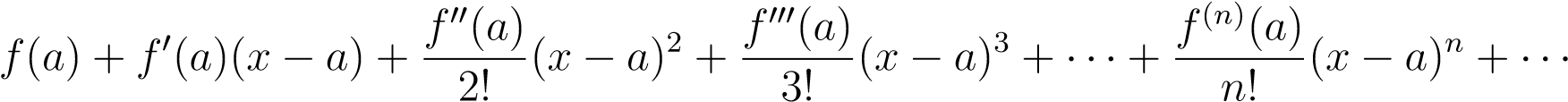 The Taylor Series centered at a = 0 is called the Maclaurin Series and it has the form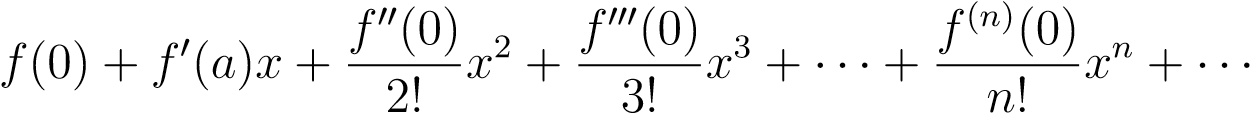 The Maclaurin Series for some familiar functions are given below along with their radii of convergence.		R = ∞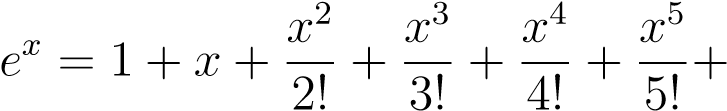 		R = ∞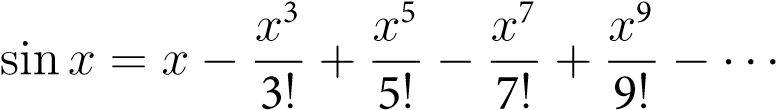 		R = ∞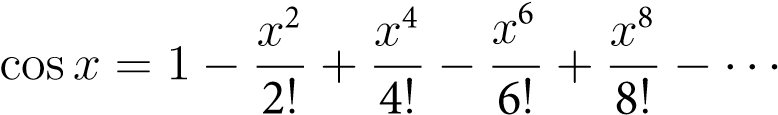 		R = 1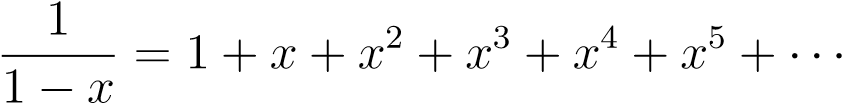 MATH 162– Solutions: Quiz 8 For each of the following functions f(x) and centers x = a, find the first four non-zero terms of the Taylor series and the radius of convergence.f(x) = xe2x centered at x = 0Solution:      converges for all x.Replacing x by 2x in the above, we have    also converges for all x.Finally, f(x) = xThe first four non-zero terms of this series are:The series converges for all x.    centered at x = 0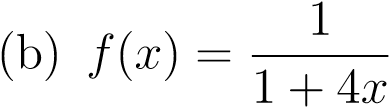 Solution:  The geometric series     converges for all r, 0<r<1.Replacing r by –4x we obtainAs we have replaced r by 4x, our new series will converge for |4x| < 1, that is:  |x| < ¼ So the radius of convergence is R = ¼ .Use the definition of the Taylor series to find the first five non-zero terms of the series for f(x) = ln x centered at x = 1Solution:   Computing the first 5 derivatives of f:f(x) = ln xf’(x) = 1/xf’’(x) = -1/x2f’’’(x) = 1/x3f’(4)(x) = -1/x4f’(5)(x) = 1/x5Replacing x by 1:f(1) = ln 1 = 0f ’(1) = 1f ’’(1) = -1f ’’’(1) = 1f’(4)(1) = -1f’(5)(1) = 1Thus the first five non-zero terms are:Find the limit using Taylor series. Do not use l’Hˆopital’s Rule.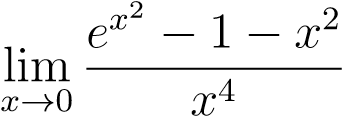 Solution:      converges for all x.Substituting x2 for x in the above, we have    also converges for all x.  Hence Find the exact value of the series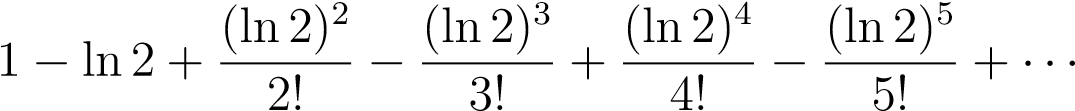 Solution:  Since    replacing x by –x,Thus   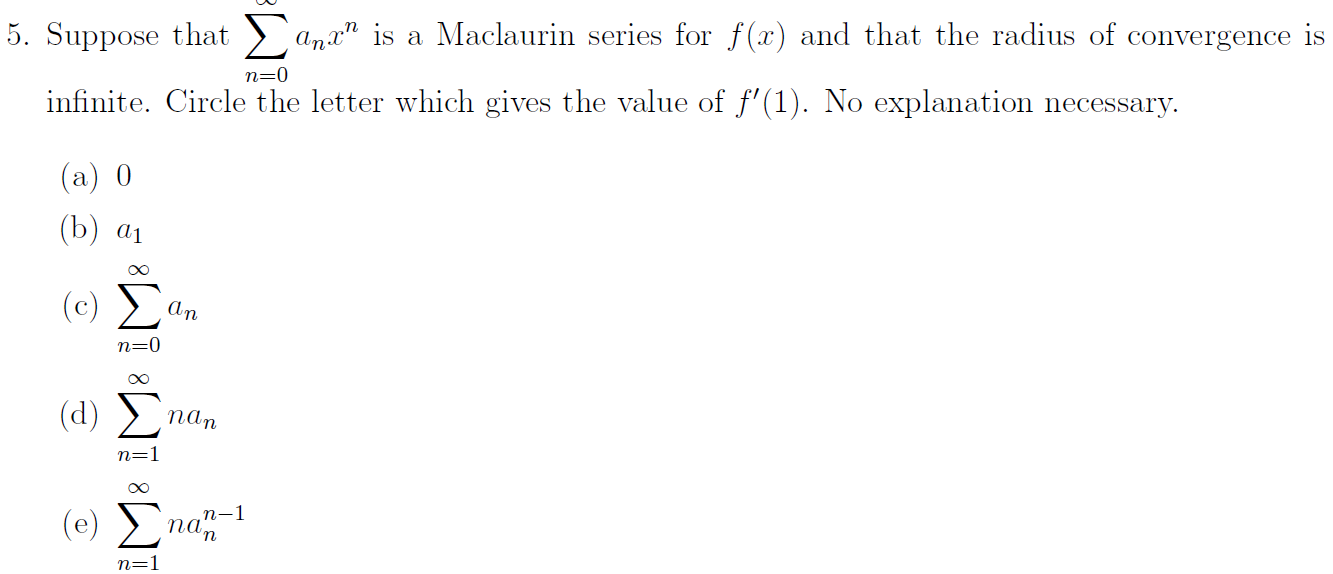 Solution:  Thusand so the correct choice is (e).  The Taylor series for f(x) centered at x = 1 is given by.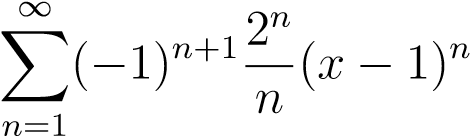 Find the first four non-zero terms of the Taylor series for f ’(x) centered at x = 1.Solution:   We can write out the first several terms, or differentiate the general term.Writing the first four non-zero terms of f ‘(x) centered about x = 1:The Taylor series for f0(x) you found in part (a) is a geometric series. What is the common ratio of this geometric series?Solution:   The ratio between successive terms is:      -2(x – 1)